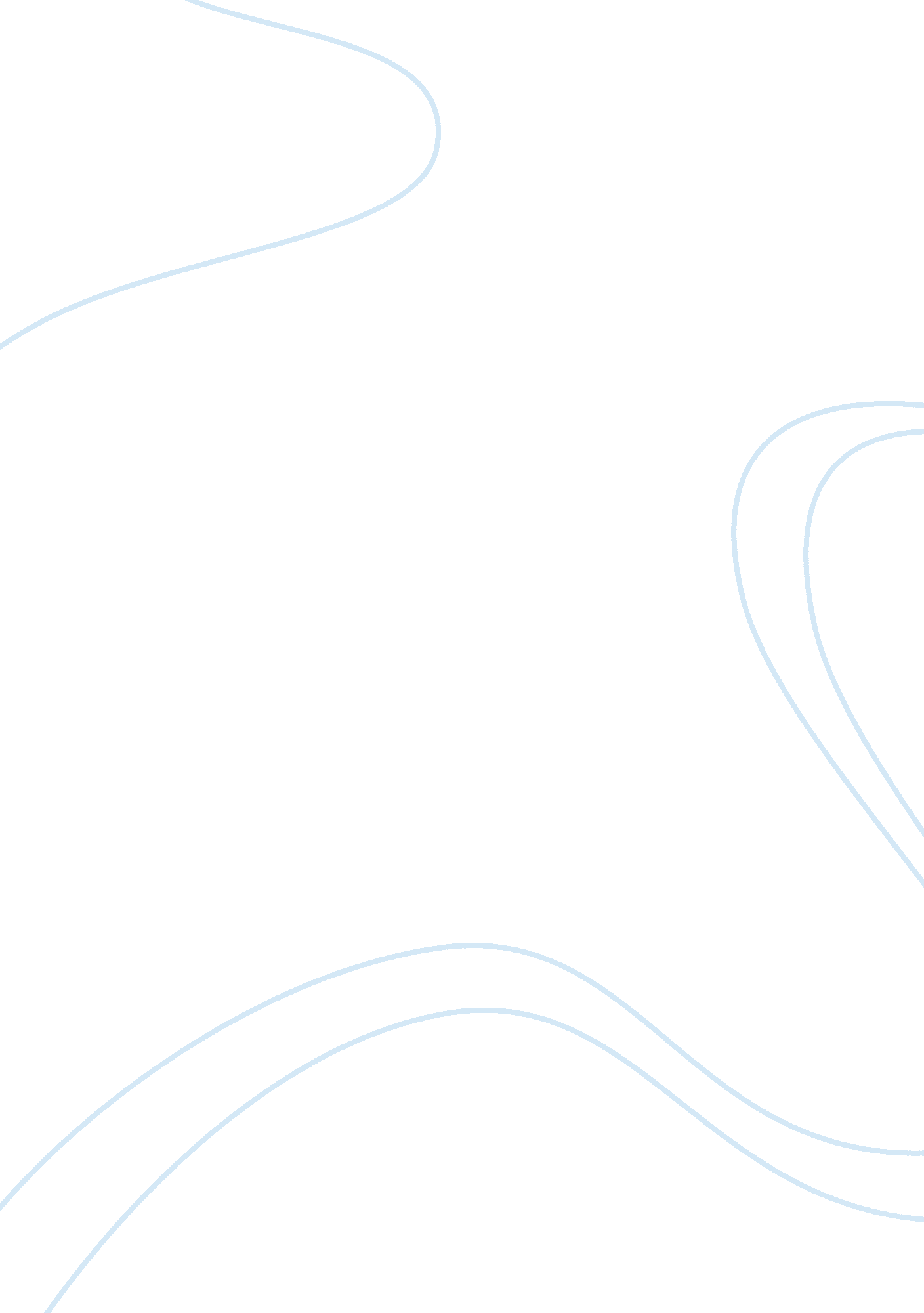 Free racial profiling assignment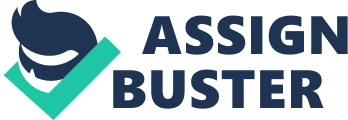 A controversial topic, if there ever was one. Although our society seems to be making strides towards eradicating this ever-present problem, the reality is that it is still a danger that surrounds us all the time, every day. While overt racism may not be as prevalent as in times past, there still exists subtle discrimination and racism that affects people’s interactions with others. Thus, it is important to always maintain an ongoing dialogue about race to keep the awareness of it front and center, to keep it at the fore of the discussion. Assignment: For our final out-of-class essay assignment, you need to write a 3-4 page essay answering one of the following questions: Should law enforcement be able to racially profile people it suspects in order to keep society safe? OR Is it more beneficial or more detrimental for people to see racial and ethnic differences in each other? Grading: The final draft of this essay is worth 100 points. You must do a rough draft for this essay. A successful essay will have the following: 3-4 full pages, typed, double-spaced in MEAL format An introductory paragraph that introduces the topic and states your thesis A hiss statement that answers the prompt in a clear, assertive fashion An organized set of body paragraphs that develop your thesis The use of 2 examples from two of the three readings we have covered use of personal examples and experiences that are related to the topic A lack of distracting and confusing errors in sentence mechanics, spelling, punctuation, and formatting 